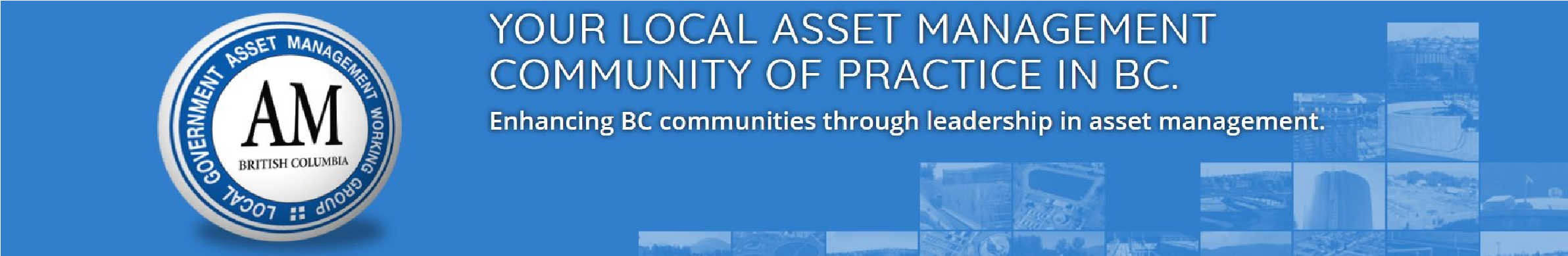 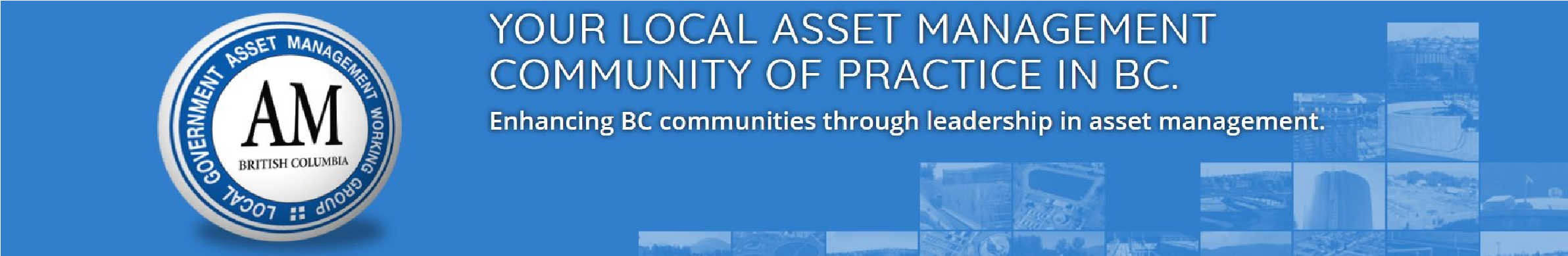 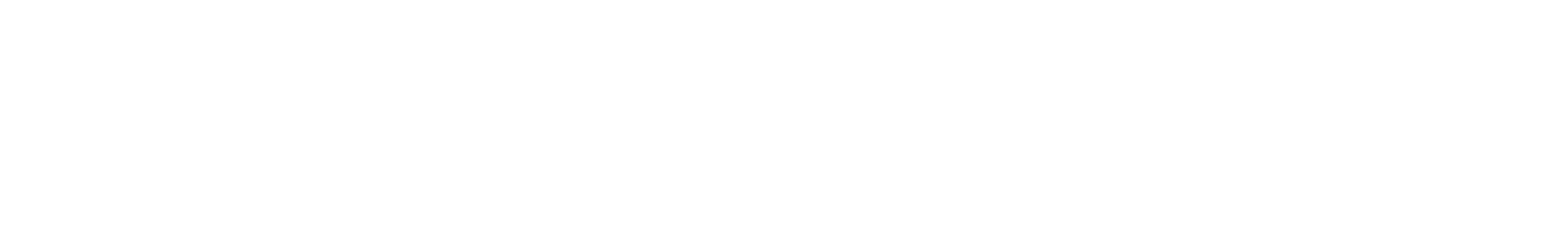 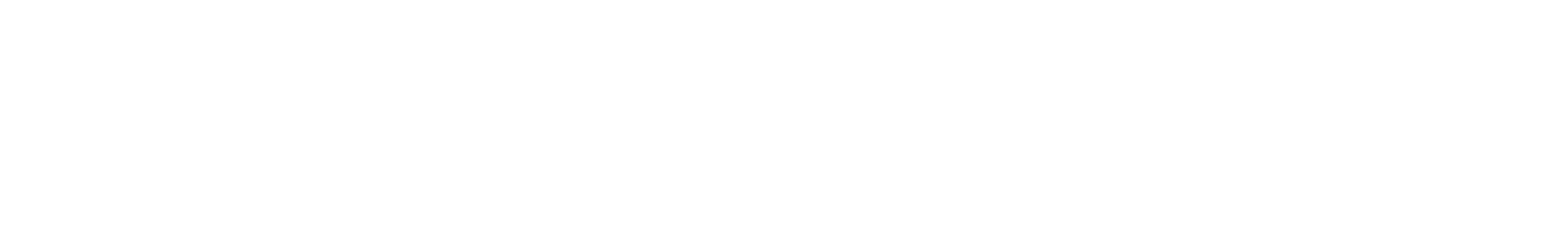 Asset Management BC - 4th Annual ConferenceNovember 6 & 7, 2019Radisson Hotel – Vancouver Airport	Call for PresentationsDo you have a story to tell? Do you have a case study?  Have you done something exciting you would like to talk about?  Knowledge sharing and information exchange is what it is all about. Be part of the solution. Share your knowledge, learnings, and experiences in implementing Asset Management.Asset Management BC would like to hear from you.  The Conference theme is: “Innovate, Communicate and Celebrate – A Culture of Continuous Improvement”Possible Session themes are:Managing RiskEstablishing Level of ServiceMeasuring Asset Management PerformanceEffective Communication to Elected Officials/PublicBuilding Corporate CapacityLong-term Financial Planning/ Financing Asset ManagementSmall Community ChallengesPrivate sector submissions will be accepted as part of a local government submission. Speaking time will be approximately 25 minutes with questions and answers. Unfortunately, Asset Management BC cannot provide free registration for Speakers.  Speakers will be expected to register for the conference.  Submissions can be made online at;https://form.surveypal.net/2019-AMBC-Conference---Call-for-PresentationsSubmissions are due by Friday May 31, 2019 If you have any questions, please contact Wally Wells at mailto:wwells@live.ca